Region Transportation Officer (LGT):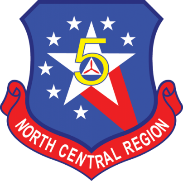 		Posted 15 Mar 2022Duties and Responsibilities:   Region point of contact for all vehicles assigned to the Region, including all subordinate units.  As such, they serve as the unit fleet manager and are responsible for ensuring all vehicles are safe and roadworthy and prepared to support mission needs. They coordinate with other staff members to determine event schedules and anticipate vehicle support requirements. Ensure that all COVs are licensed and registered in accordance with applicable laws of the state, commonwealth, or other local government jurisdiction where vehicles are operated When designated as approval authorities, review and approve driver’s license applicationsMaintain appropriate records on location of all vehicles Ensure routine and major maintenance is accomplished and documented on COVs in accordance with manufacturer’s recommended schedules Assist the subordinate units in developing vehicle requirements and in identifying vehicles for disposal Ensure timely completion of vehicle usage reports throughout the RegionEnsure expeditious reporting of vehicle mishaps. Will work under the direction of the Deputy Chief of Staff for LogisticsThe transportation officer should be familiar with CAPR 130-1 and CAPR 130-3. They should also have a good working knowledge of CAP Safety Regulations CAPR 160-1 and CAPR 160-2Previous experience is desirable, but not mandatory.  Training and guidance will be provided by the DCS/Logistics.This position can be an additional duty.  Change of unit of assignment to NCR Region HQ (NCR-001) is optionalIf interested, contact 	CMsgt Rickey Franz (DCS/LG)  at  rfranz@ncr.cap.gov	Col. Tom Weston (NCR/CS) at tweston@ncr.cap.gov